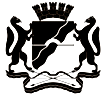 СОВЕТ ДЕПУТАТОВ ГОРОДА НОВОСИБИРСКАПОСТОЯННАЯ КОМИССИЯ СОВЕТА ДЕПУТАТОВ ГОРОДА НОВОСИБИРСКАПО НАКАЗАМ ИЗБИРАТЕЛЕЙРЕШЕНИЕРассмотрев предложения депутатов Совета депутатов города Новосибирска к проекту решения Совета депутатов города Новосибирска «О плане мероприятий по реализации наказов избирателей на 2021 – 2025 годы» (далее – план), комиссия РЕШИЛА:Рекомендовать мэрии города Новосибирска по наказам со следующими номерами: Кировский район, избирательный округ № 22, депутат Бестужев Александр Владимирович22-00002 – включить в план со сроком реализации в 2022-2023 годах и общей стоимостью реализации наказа 2 000,0 тыс. рублей, определить ответственного исполнителя за выполнение мероприятий по реализации наказа – департамент транспорта и дорожно-благоустроительного комплекса мэрии города Новосибирска;22-00046 – не включать в план;22-00172 – включить в план со сроком реализации в 2021 году и общей стоимостью реализации наказа 7,0 тыс. рублей, определить ответственного исполнителя за выполнение мероприятий по реализации наказа – департамент транспорта и дорожно-благоустроительного комплекса мэрии города Новосибирска;22-00214 – включить в план со сроком реализации в 2022 – 2024 годах и общей стоимостью реализации наказа 2 500,0 тыс. рублей, определить ответственного исполнителя за выполнение мероприятий по реализации наказа – департамент культуры, спорта и молодежной политики мэрии города Новосибирска.Кировский район, избирательный округ № 24, депутат Трубников Сергей Михайлович24-00059 – включить в план со сроком реализации в 2023 году, определить общую стоимостью реализации наказа и ответственных исполнителей за выполнение мероприятий по реализации наказа;24-00092 – не включать в план;24-00129 – включить в план со сроком реализации в 2022 году и общей стоимостью реализации наказа 500,0 тыс. рублей;24-00196 – включить в план со сроком реализации в 2021 году и общей стоимостью реализации наказа 10,0 тыс. рублей;24-00197 – включить в план со сроком реализации в 2021 году и общей стоимостью реализации наказа 10,0 тыс. рублей;24-00371 – включить в план;24-00391 – не включать в план.Октябрьский район, избирательный округ № 37, депутат Титаренко Игорь Николаевич37-00270 – включить в план со сроком реализации в 2022 году и общей стоимостью реализации наказа 20,0 тыс. рублей;37-00275 – изменить срок реализации с 2024, 2025 годов на 2021 – 2025 годы;37-00276, 37-00278, 37-00279, 37-00280, 37-00281 – оставить без изменений.Октябрьский  район, избирательный округ № 41, депутат Гудовский Андрей Эдуардович41-00036 – оставить без изменений;41-00061 – перенести наказ из таблицы 2 плана в таблицу 1 плана со сроком реализации в 2022 году, определить ответственного исполнителя за выполнение мероприятий по реализации наказа – департамент энергетики, жилищного и коммунального хозяйства города; 41-00062 – перенести наказ из таблицы 2 плана в таблицу 1 плана со сроком реализации в 2022 году, определить ответственного исполнителя за выполнение мероприятий по реализации наказа – департамент энергетики, жилищного и коммунального хозяйства города; 41-00099 – оставить без изменений;41-00111 – перенести наказ из таблицы 2 плана в таблицу 1 плана со сроком реализации в 2023 году, определить ответственного исполнителя за выполнение мероприятий по реализации наказа – департамент транспорта и дорожно-благоустроительного комплекса мэрии города Новосибирска; 41-00119 – оставить без изменений;41-00125 – перенести наказ из таблицы 2 плана в таблицу 1 плана со сроком реализации в 2022 году, определить ответственного исполнителя за выполнение мероприятий по реализации наказа – департамент транспорта и дорожно-благоустроительного комплекса мэрии города Новосибирска.Рассмотрение наказа 22-00103 перенести на последующие заседания комиссии.По наказам с номерами 35-00019, 35-00044, 35-00169, 35-00287, 
35-00288, 35-00322, 35-00334 принять информацию к сведениюПредседатель комиссии                                                                      А. С. Бурмистров30.04.2021№ 20О предложениях депутатов Совета депутатов города Новосибирска к проекту решения Совета депутатов города Новосибирска «О плане мероприятий по реализации наказов избирателей на 2021 – 2025 годы»О предложениях депутатов Совета депутатов города Новосибирска к проекту решения Совета депутатов города Новосибирска «О плане мероприятий по реализации наказов избирателей на 2021 – 2025 годы»О предложениях депутатов Совета депутатов города Новосибирска к проекту решения Совета депутатов города Новосибирска «О плане мероприятий по реализации наказов избирателей на 2021 – 2025 годы»